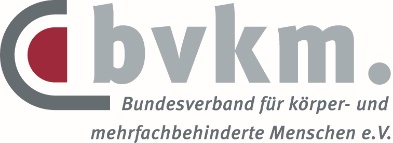 Anmeldung Fritz & FridaSchreib-Werkstatt 5.-7. Februar 2021Freitag, 5.2.2021 / 16-17 UhrSamstag, 6.2.2021 / 15-16 UhrSonntag, 7.2.2021 / 14-15:30 UhrVorname und Name:      Meine Adresse:      E-Mail:      Telefon (falls wir Fragen haben):       Ich bin in einem Verein oder einer Einrichtung. Wenn ja, hier:       Ich werde am Computer mitmachen. Ich habe keinen Computer. Ich möchte alles auf Papier bekommen.Was ich noch sagen oder fragen möchte:      ------------------------------------------------------------------------------------------------------Bitte die Anmeldung bis zum 31. Januar 2021 zurücksendenals E-Mail an: info@bvkm.deoder als Brief: 	bvkmBrehmstr. 5-740239 Düsseldorf